ПОСТАНОВЛЕНИЕот “ 22 “ 03. 2017г. № 96а.  Хакуринохабль«Об утверждении Положения
о персональных данных муниципального служащего в администрации МО «Шовгеновский район»       В соответствие с требованиями Федерального закона от 27 июля 2006 года № 152-ФЗ «О персональных данных», Постановлением Правительства Российской Федерации от 15 сентября 2008 года № 687 «Об утверждении Положения об особенностях обработки персональных данных, осуществляемой без использования средств автоматизации», Законом о муниципальной службе в Республике Адыгея № 166 от 08.04.2008г., главой 14 Трудового кодекса Российской Федерации, в целях определения общего порядка обработки персональных данных, используемых администрацией МО «Шовгеновский район», глава администрации МО «Шовгеновский район» ПОСТАНОВИЛ:Утвердить Положение о персональных данных муниципального служащего в администрации МО «Шовгеновский район» согласно приложению.Ознакомить всех работников, обрабатывающих персональные данные, с «Положением о персональных данных муниципального служащего в администрации МО «Шовгеновский район» под роспись. Настоящее постановление вступает в силу после его официального опубликования в районной газете «Заря».Контроль за исполнением данного постановления возложить на управляющего делами администрации Беданокова В.А.И.о. главы администрацииМО «Шовгеновский район»                                                            М.С. НепшекуевПриложение к постановлению главы администрации №96 от «22» 03. 2017г.Положение
о персональных данных муниципального служащего администрации МО «Шовгеновский район» 1. Настоящим Положением определяется порядок получения, обработки, хранения, передачи и любого другого использования персональных данных муниципального служащего администрации МО «Шовгеновский район» (далее - муниципальный служащий).2. Под персональными данными муниципального служащего понимаются сведения о фактах, событиях и обстоятельствах жизни муниципального служащего, позволяющие идентифицировать его личность и содержащиеся в личном деле муниципального служащего либо подлежащие включению в его личное дело в соответствии с настоящим Положением.3. Представитель нанимателя в лице руководителя администрации МО «Шовгеновский район» либо его представителя, осуществляющих полномочия нанимателя (далее - представитель нанимателя), обеспечивает защиту персональных данных муниципальных служащих, содержащихся в их личных делах, от неправомерного их использования или утраты.4. Представитель нанимателя определяет лиц, как правило, из числа работников кадровой службы администрации МО «Шовгеновский район», уполномоченных на получение, обработку, хранение, передачу и любое другое использование персональных данных муниципальных служащих в администрации МО «Шовгеновский район» (далее-администрация) и несущих ответственность в соответствии с законодательством Российской Федерации за нарушение режима защиты этих персональных данных.5. При получении, обработке, хранении и передаче персональных данных муниципального служащего кадровая служба обязана соблюдать следующие требования:а) обработка персональных данных муниципального служащего осуществляется в целях обеспечения соблюдения Конституции Российской Федерации, федеральных законов и иных нормативных правовых актов Российской Федерации и Республики Адыгея, содействия муниципальному служащему в прохождении муниципальной службы, в обучении и должностном росте, обеспечения личной безопасности муниципального служащего и членов его семьи, а также в целях обеспечения сохранности принадлежащего ему имущества и имущества муниципального органа, учета результатов исполнения им должностных обязанностей;б) персональные данные следует получать лично у муниципального служащего. В случае возникновения необходимости получения персональных данных муниципального служащего у третьей стороны следует известить об этом муниципального служащего заранее, получить его письменное согласие и сообщить муниципальному служащему о целях, предполагаемых источниках и способах получения персональных данных;в) запрещается получать, обрабатывать и приобщать к личному делу муниципального служащего не установленные федеральными законами персональные данные о его политических, религиозных и иных убеждениях, частной жизни, членстве в общественных объединениях, в том числе в профессиональных союзах;г) при принятии решений, затрагивающих интересы муниципального служащего, запрещается основываться на персональных данных муниципального служащего, полученных исключительно в результате их автоматизированной обработки или с использованием электронных носителей;д) защита персональных данных муниципального служащего от неправомерного их использования или утраты обеспечивается за счет средств администрации в порядке, установленном федеральными законами;е) передача персональных данных муниципального служащего третьей стороне не допускается без письменного согласия муниципального о служащего.    6. В целях обеспечения защиты персональных данных, хранящихся в личных делах муниципальных служащих, муниципальные служащие имеют право:а) получать полную информацию о своих персональных данных и обработке этих данных (в том числе автоматизированной);б) осуществлять свободный бесплатный доступ к своим персональным данным, включая право получать копии любой записи, содержащей персональные данные муниципального служащего; в) требовать исключения или исправления неверных или неполных персональных данных, а также данных, обработанных с нарушением законодательства. Муниципальный служащий при отказе представителя нанимателя или уполномоченного им лица исключить или исправить персональные данные муниципального служащего имеет право заявить в письменной форме представителю нанимателя или уполномоченному им лицу о своем несогласии, обосновав соответствующим образом такое несогласие. Персональные данные оценочного характера муниципальный служащий имеет право дополнить заявлением, выражающим его собственную точку зрения;г) требовать от представителя нанимателя или уполномоченного им лица уведомления всех лиц, которым ранее были сообщены неверные или неполные персональные данные муниципального служащего, обо всех произведенных в них изменениях или исключениях из них;д) обжаловать в суд любые неправомерные действия или бездействие представителя нанимателя или уполномоченного им лица при обработке и защите персональных данных муниципального служащего.7. Муниципальный служащий, виновный в нарушении норм, регулирующих получение, обработку, хранение и передачу персональных данных другого муниципального служащего, несет ответственность в соответствии с законодательством Республики Адыгея и другими федеральными законами.8.Представитель нанимателя или уполномоченное им лицо вправе подвергать обработке (в том числе автоматизированной) персональные данные муниципальных служащих при формировании кадрового резерва.9. В личное дело муниципального служащего вносятся его персональные данные и иные сведения, связанные с поступлением на муниципальную службу, ее прохождением и увольнением с муниципальной службы и необходимые для обеспечения деятельности администрации.Личное дело муниципального служащего ведется кадровой службой администрации.10. Персональные данные, внесенные в личные дела муниципальных служащих, иные сведения, содержащиеся в личных делах муниципальных служащих, относятся к сведениям конфиденциального характера (за исключением сведений, которые в установленных федеральными законами случаях могут быть опубликованы в средствах массовой информации), а в случаях, установленных федеральными законами и иными нормативными правовыми актами Российской Федерации, - к сведениям, составляющим государственную тайну.РЕСПУБЛИКА АДЫГЕЯАдминистрациямуниципального образования«Шовгеновский район»385440, а. Хакуринохабль,ул. Шовгенова, 9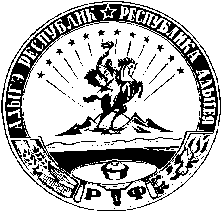 АДЫГЭ РЕСПУБЛИКМуниципальнэ образованиеу«Шэуджэн район»иадминистрацие385440, къ. Хьакурынэхьабл,ур. Шэуджэным ыцI, 9